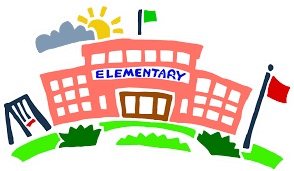 Pre-K Wish List*Dry erase markers*1 pack of washable markers                   *1 container of cleaning wipes                       *2 Boxes of Kleenex tissue*1 Box of Ziploc (Quart & Gallon)*Regular sized book bag*1 Change of clothes*1 towel/blanket for naptime*4 glue sticks                        3rd Grade*3 Packs of 12 count #2 pencils*2 packs of notebook paper*1 pack of cap erasers*1 pair of safety scissors*1 pack glue stick*2 packs 24 count crayons*1 pack of colored pencils* 3 Composition NotebooksKindergarten*Headphones (no ear buds) *1 book bag*1 plastic school box             *1 box Kleenex tissue*4 box of Crayola crayons     *4 glue sticks                       *1 pair of safety scissors*4 containers of cleaning wipes4th Grade*2 packs of pencils                            *1 pack of erasers*3 composition notebooks              *1 pack of glue sticks*2 packs of wide-ruled notebook paper  * 1 pair of scissors *Dry erase markers*1 pack of multi-colored index cards             *1 container of cleaning wipes*1 pack of color pencils*1 black Sharpie marker*4 Folders1st Grade *1 pair of head phones or 2 pairs of ear buds *2 packs of pencils                *2 boxes of 24 count crayons    *2 boxes of Kleenex tissues*2 boxes of Ziploc Bags (quart, gallon, and snack size)             *2 containers of Clorox wipes*1 Pack of pink rectangular erasers5th Grade*4 Marble Composition notebooks*1 pack multi-colored index cards*2 packs notebook paper wide-ruled*2 packs of 12 count #2 pencils*2 pocket folders *1 pack of colored pencils*1 pack of cap erasers2nd Grade*1 Pair of headphones                     *2 Boxes of Kleenex*2 Composition notebooks       *2 packs of Cap Erasers*24 pencils *2 packs 24 count crayons                               *4 folders (red, blue, yellow, and green)*1 pack of colored pencils                    *1 bottle of glue                       *2 packs of wide-ruled notebook paper*2 containers Clorox wipes*1 pack of notebook dividers6th Grade*4 pack of college notebook paper*2 pack of pencils                       *4 folders pocket/pronged*1 pack of colored pencils               *1 pack of highlighters*2 Composition books                              *1 box of Kleenex  *1 pack of Dry Erase Markers*1 pencil bag   *1 Flash drive                                                              